الجمهورية التونسية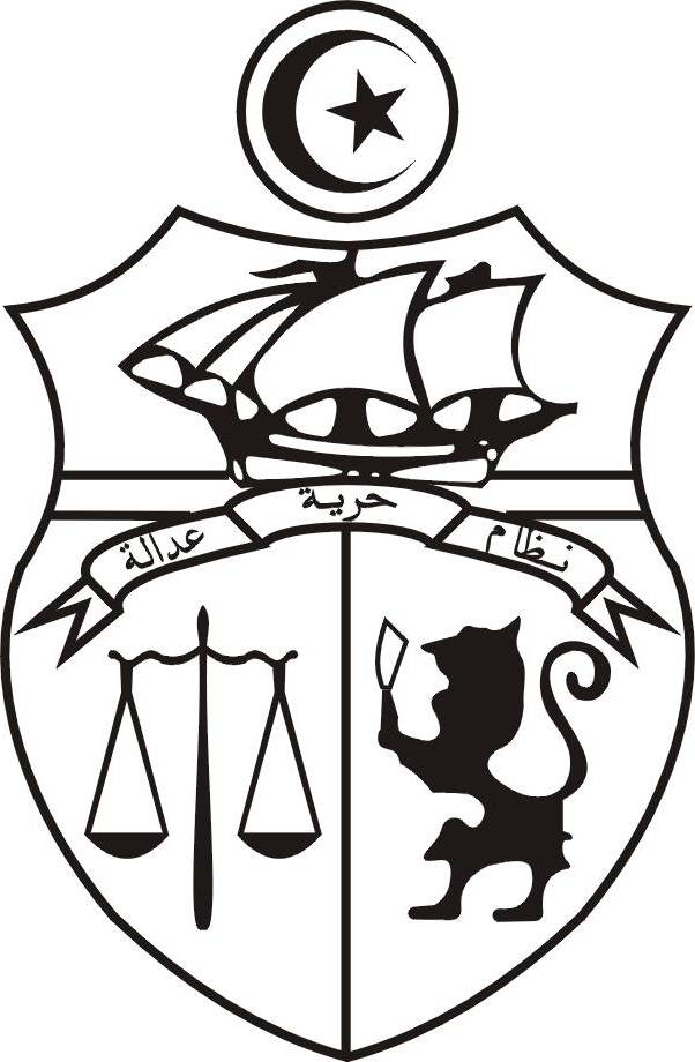 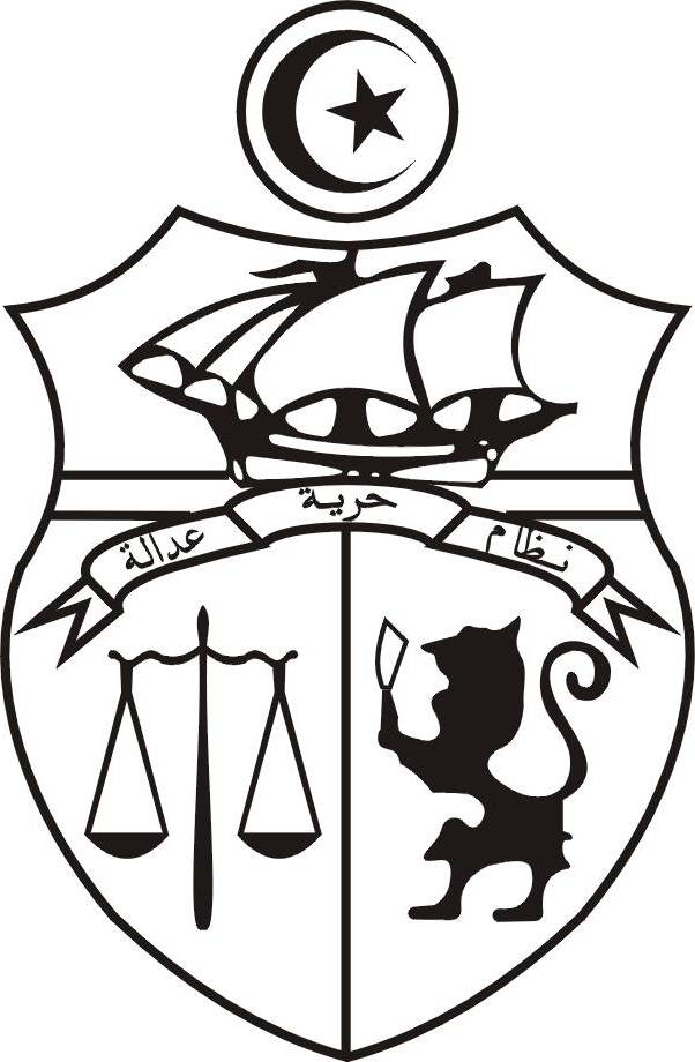 وزارة التعليم العالي والبحث العلمي جامعة المنستير كلية الصيدلة بالمنستيرتذكير موجه إلى كافة إطار التدريس و الطلبة بالكليةتتشرف إدارة كلية الصيدلة بالمنستير بأن تتقدم بأحر التهاني و أطيب الأماني بمناسبة عيد الفطر المبارك إلى كافة إطار التدريس و الطلبة و نتمنى من الله العلي القدير أن يعيده عليكم بالخير و اليمن و البركات.كما يشرفي تذكيركم بأن روزنامة إستكمال السنة الجامعية 2020/2021 لن يطرأ عليها أي تغيير و سيتم تطبيق ما أسلفنا إبلاغكم به:يقع تأجيل جميع الدروس و الإمتحانات التطبيقية المبرمجة خلال أيام 17 و 18 ماي 2021 إلى أيام 24 و 25 ماي 2021.يقع تأجيل جميع الإمتحانات التطبيقية التي كانت مبرمجة خلال الفترة المتراوحة بين 24 و 26 ماي 2021 إلى الفترة المتراوحة بين 21 و 23 جوان 2021 أي مباشرة بعد إنتهاء الإمتحانات الكتابية للدورة الرئيسية.سيتم الإبقاء على تاريخ إجراء الإمتحان الكتابي لمادة " Secourisme " المقرر إجراؤه بالنسبة لطلبة السنة الخامسة يوم 26 ماي 2021 دون أي تغيير.كل عام و كافة العائلة الموسعة لكلية الصيدلة بالمنستير بألف خير. نائبة العميد مديرة الدراسات                                                           العميد  الأستاذة وهيبة الدوكي                                                     الأستاذ محسن حسين  